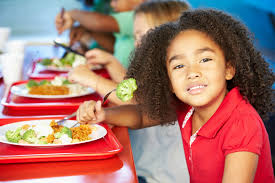 If you haven’t signed up for Summer Meals yet and plan on getting them regularly, please sign up by visiting the WSESU Student Meal page https://www.wsesu.org/covid-19-student-meals.html click on the Student Meal Survey: Summer Meals to sign up for a convenient location near you.“This institution is an equal opportunity provider.”